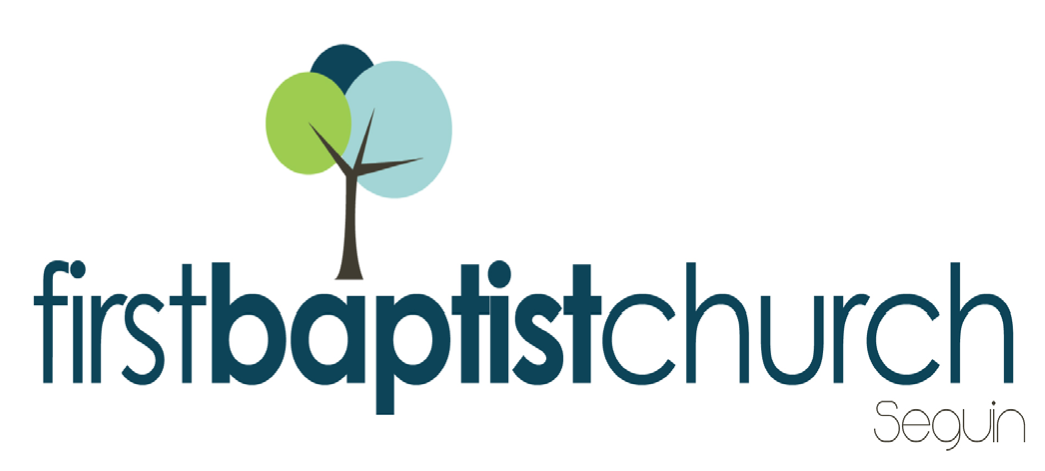 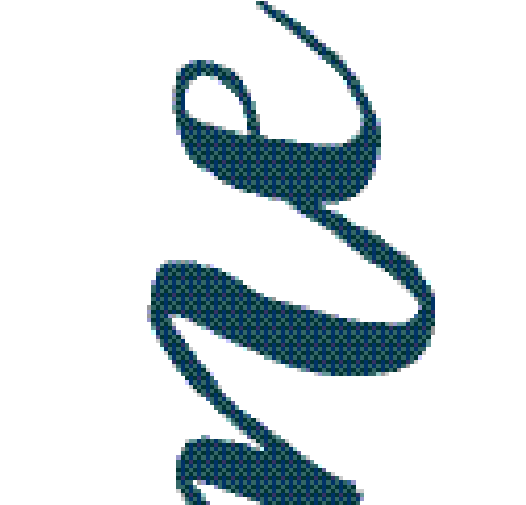 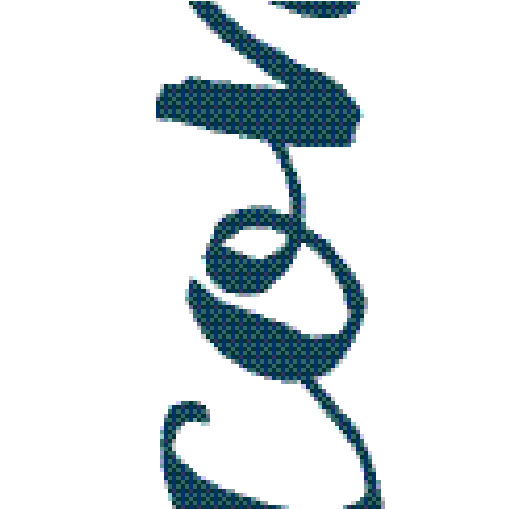 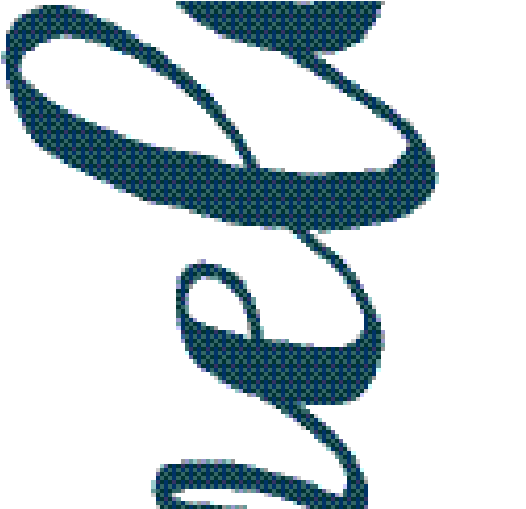 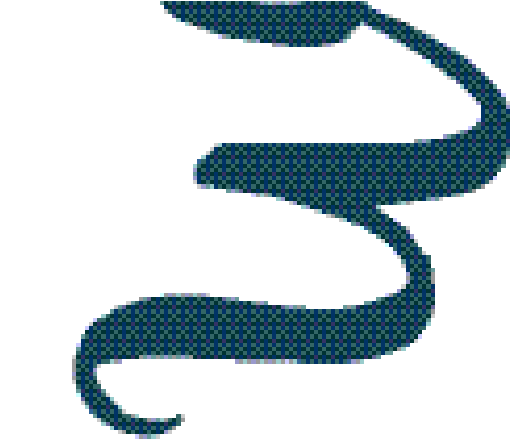 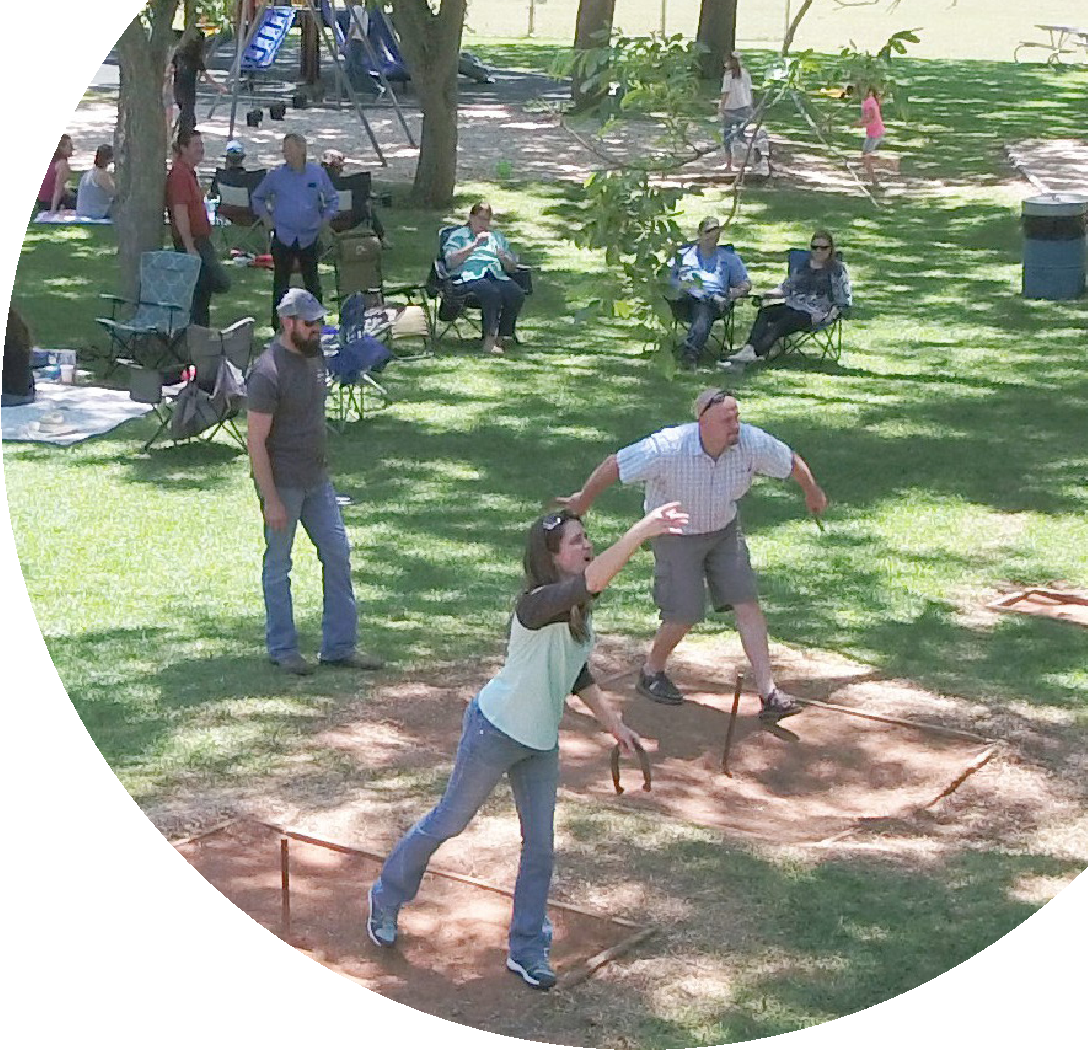 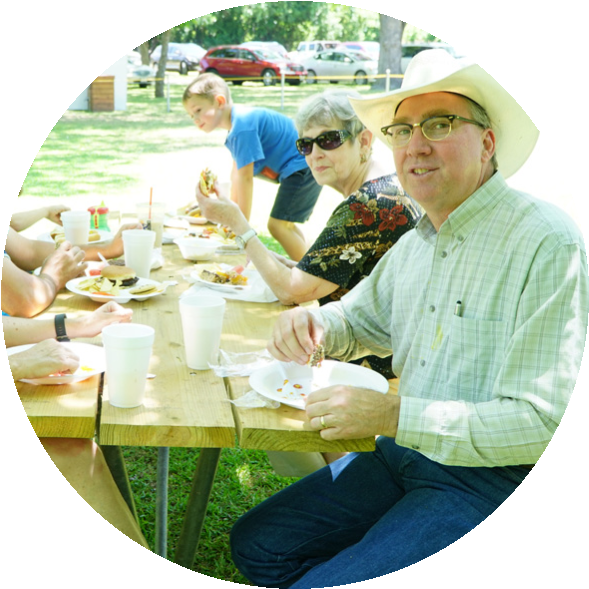 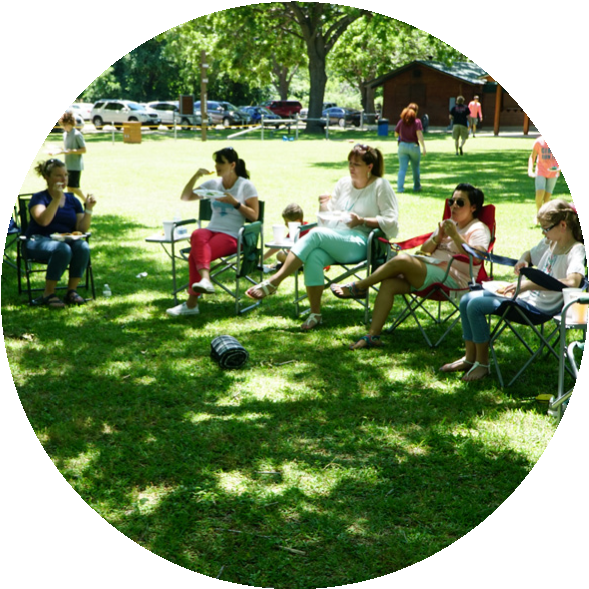 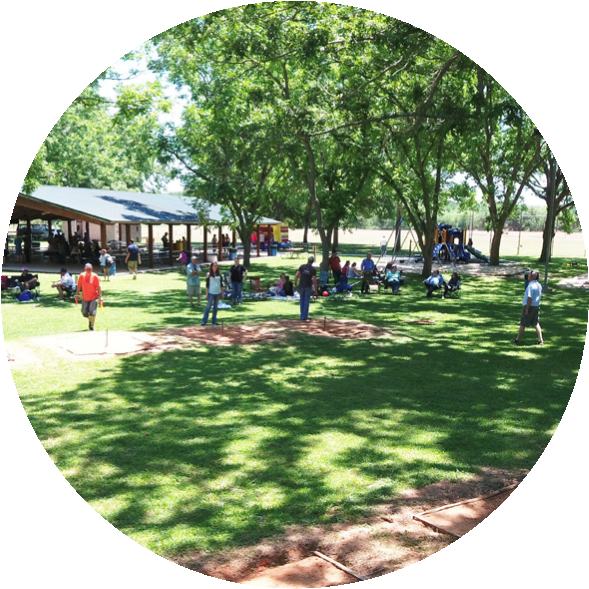 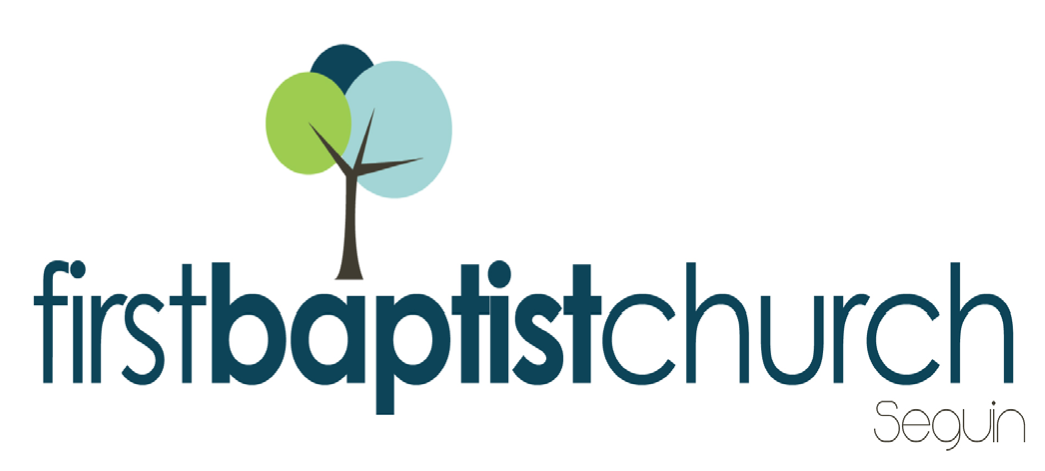 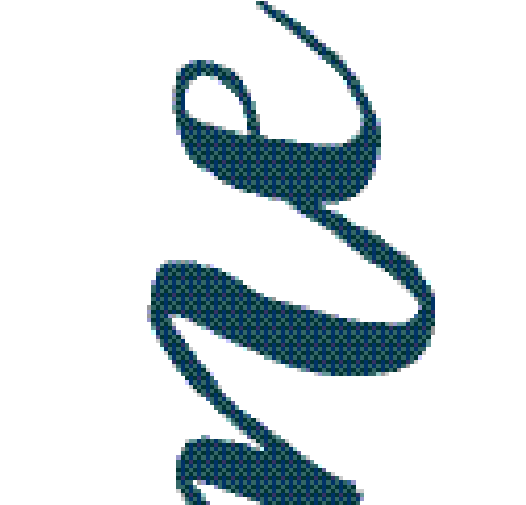 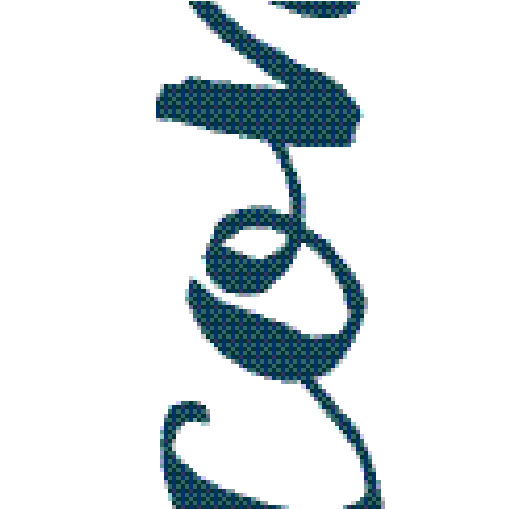 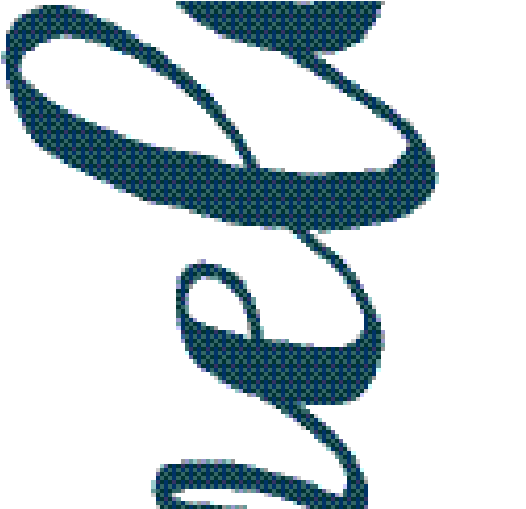 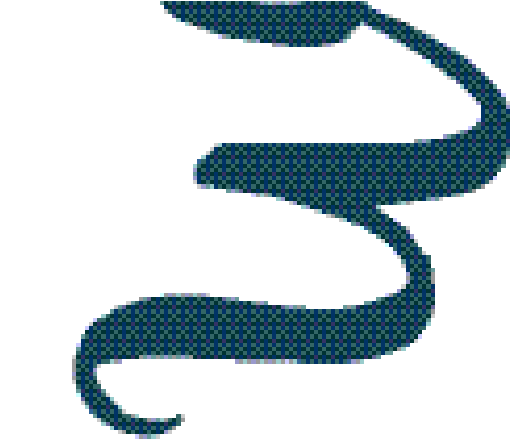 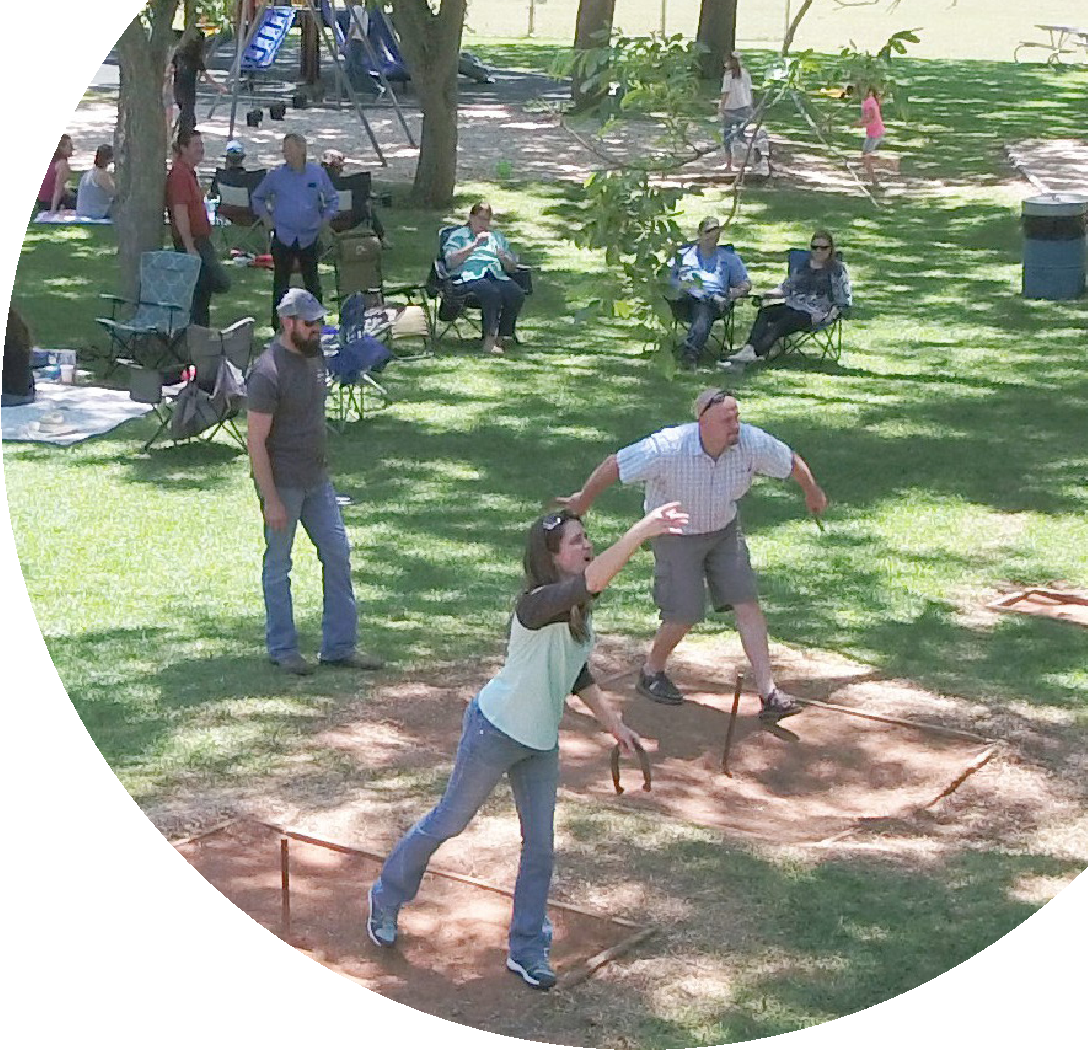 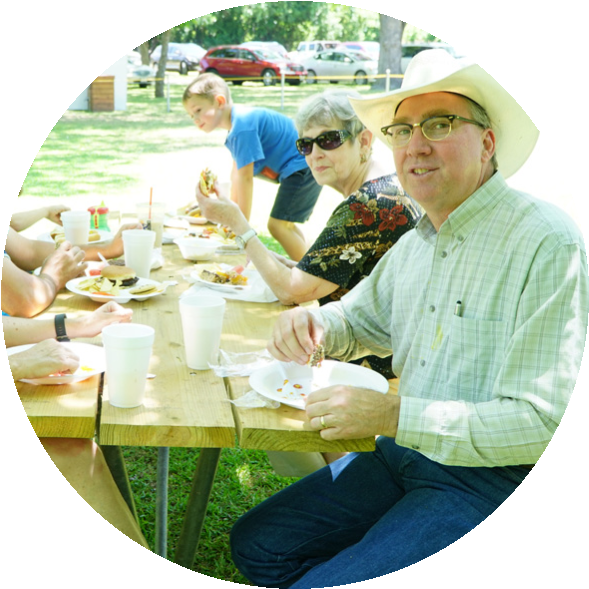 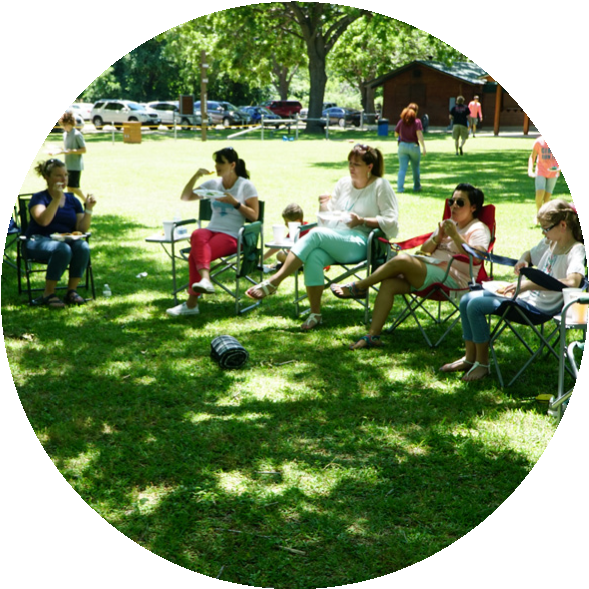 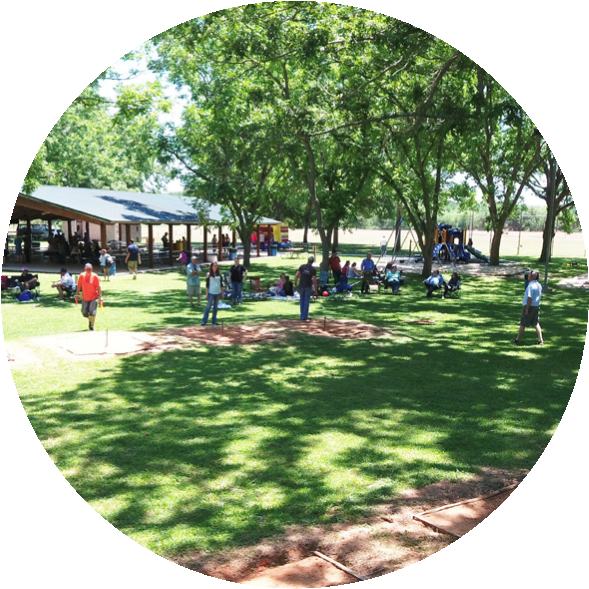 MORNING SERVICEMay 6, 2018    10:30 amWELCOME/PRAYER				    Pastor BriceDECLARATION OF PRAISE		  CongregationSurely Goodness and Mercy (Hymn #422)Holy SpiritSCRIPTURE - John 1: 6-14                            Cody Wilson MY TESTIMONY				  Brook Brown WORSHIP MEDLEY				  CongregationThe Lion and the LambMercy *MESSAGE  		    				    Pastor Brice“BELIEVING + RECEIVING = BECOMING”RESPONDING TO GOD’S WORD             CongregationJesus Is Lord of All (Hymn #296)Offering             					Prayer					          Richard BaileyO Come to the Altar				    Praise TeamBAPTISMBENEDICTION*    Children 4 years old thru First Grade dismissed for children’s worship following this song The flowers are placed today in honor of Rebecca Rhodes 14th birthday by her grandparents Allen & Kay.CHURCH PICNICTODAYFollowing this morning’s service, we will head out to Nolte Farms for our annual church picnic. The church has provided the meat for our lunch and the Bible Fellowship Groups have provided the sides. We hope everyone will join us! Be sure to bring your lawn chairs, maybe a blanket for a picnic, and any sports equipment that you would enjoy for the afternoon and don’t forget the insect repellent. The volleyball and basketball courts will be open to us, as will the playground. Maps are available in the foyer. There will be no evening service tonight. MOTHER’S DAY SERVICEMAY 13We invite you to join us for a very special Mother’s Day service, Sunday May 13. We will be honoring a mother of our church that morning with a special gift. We will also have a beautiful photo booth set up in the foyer for you to make a memory with your mom. Join us as we say thank you to all our mothers. “She is clothed in strength and dignity, and she laughs without fear of the future.” Proverbs 31:25 MORE INFORMATIONIf you would like more information about the church, please write your name and email address on one of the white cards in the pews and place in the offering plate. For more information about membership, baptism, or small groups, please fill out a yellow card. 